Прокуратура Сызранского района разъясняет:«Что такое «снюс», и можно ли его приобрести в магазине?»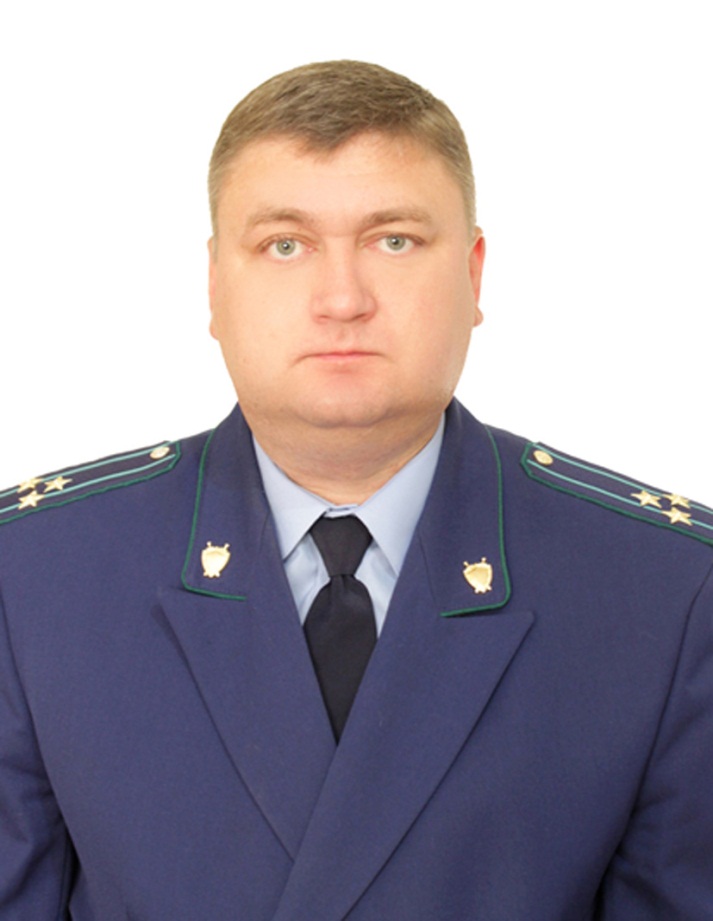 Отвечает на вопрос прокурор Сызранского района старший советник юстиции Ирха Е.В.	Бездымные сигареты, или как их принято называть сейчас «снюс», представляют собой «пакетики», напоминающие маленькие чайные пакетики. Это и есть «снюс».	Активно «снюс» стали употреблять несовершеннолетние, что может крайне негативно сказаться на их здоровье.	Цель распространения указанного табака - активизировать потребление табака.	Нужно отметить, что многие думают, что «снюс» поможет избавиться от курения. Однако, то, что в основе как курения, так и сосания табака, лежит никотиновая зависимость, трудно подвергнуть сомнению.	Федеральным законом от 30.12.2015 №456 в часть 8 статьи 19 Федерального закона «Об охране здоровья граждан от воздействия окружающего табачного дыма и последствий потребления табака» и ст. 14.53 КоАП РФ внесены изменения, в соответствие с которыми на территории Российской Федерации полностью запрещена оптовая и розничная продажа «снюса».26.11.2019